13.06. – 27.06.2021./tylko do użytku wewnętrznego/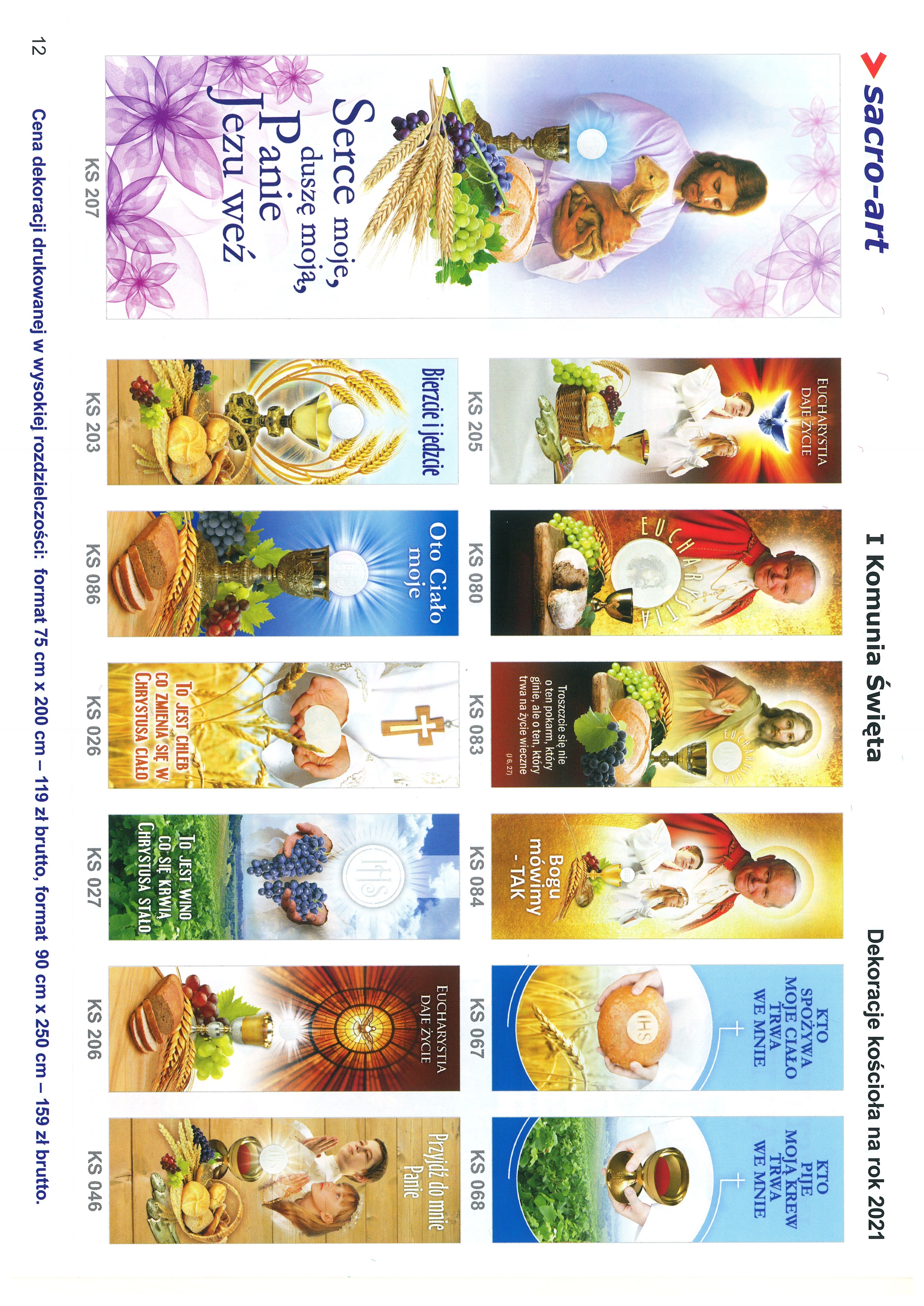 
OGŁOSZENIA PARAFIALNE - 13.06. – 27.06.2021.*Serdeczne Bóg zapłać za Wasze modlitwy, prace i ofiary na rzecz
  naszej parafii i naszych kościołów.

*W niedzielę (27.06.) przedstawiciele Rady Parafialnej będą zbierać 
  ofiary na potrzeby kościoła w Niemysłowicach. Za składane ofiary 
  serdeczne Bóg zapłać.
*W poniedziałek, 14.06. po Mszy św. (około godz. 18.45) odbędzie się 
   w kościele spotkanie dzieci 1-komunijnych.* Spotkania kandydatów do Sakramentu Bierzmowania 
  (klasa VI, VII i VIII):
  Niemysłowice – piątek, 18.06., godz. 18.45 (po Mszy św.);
  Czyżowice – sobota, 19.06., godz. 18.45 (po Mszy św.).  Sakrament Bierzmowania odbędzie się w 2022 roku.
*Można zamawiać intencje mszalne na 2021 rok - najlepiej drogą  
  telefoniczną (tel. 601 861 252) lub też w zakrystii po Mszy św.                                                                              
Najbliższe ważne daty w 2021 roku:

*Uroczystość 1. Komunii św. w Niemysłowicach – 27 czerwca, 
  niedziela, godz. 11.00.
*Uroczysta Msza św. w Niemysłowicach - W intencji 
  upamiętnienia Polaków zamordowanych na Kresach 
  Wschodnich i złożenie kwiatów przed Pomnikiem Pamięci, przy 
  udziale władz gminnych i powiatowych – 11 lipca, niedziela, 
  godz. 11.00.
*W niedzielę 18 lipca po Mszy św. o godz. 9.30 – w Czyżowicach 
  oraz po Mszy św. o godz. 11.00 - w Niemysłowicach, odbędzie   
  się Błogosławieństwo Kierowców i ich pojazdów.  PARAFIA ŚW. ANNY W NIEMYSŁOWICACH     
 /FILIA W CZYŻOWICACH PW. NAJŚWIĘTSZEGO SERCA PANA JEZUSA/
e-mail: parafianiemyslowice@op.pl; www.niemyslowice.pltel.: 601-861-252PORZĄDEK NABOŻEŃSTW  13.06. – 27.06.2021.  PORZĄDEK NABOŻEŃSTW  13.06. – 27.06.2021.  PORZĄDEK NABOŻEŃSTW  13.06. – 27.06.2021.  PORZĄDEK NABOŻEŃSTW  13.06. – 27.06.2021.  XI NIEDZIELA ZWYKŁA, 13 czerwcaUROCZYSTOŚĆ ODPUSTOWA W CZYŻOWICACH, KU CZCI NAJŚWIĘTSZEGO SERCA PANA JEZUSAXI NIEDZIELA ZWYKŁA, 13 czerwcaUROCZYSTOŚĆ ODPUSTOWA W CZYŻOWICACH, KU CZCI NAJŚWIĘTSZEGO SERCA PANA JEZUSAXI NIEDZIELA ZWYKŁA, 13 czerwcaUROCZYSTOŚĆ ODPUSTOWA W CZYŻOWICACH, KU CZCI NAJŚWIĘTSZEGO SERCA PANA JEZUSAXI NIEDZIELA ZWYKŁA, 13 czerwcaUROCZYSTOŚĆ ODPUSTOWA W CZYŻOWICACH, KU CZCI NAJŚWIĘTSZEGO SERCA PANA JEZUSA7.30Za ++ rodziców Teofilę i Czesława Boskich i ++ dziadków 
z obu stron.Za ++ rodziców Teofilę i Czesława Boskich i ++ dziadków 
z obu stron.Za ++ rodziców Teofilę i Czesława Boskich i ++ dziadków 
z obu stron.9.30Za + Józefa, Helenę, Marię i Franciszka Krzesińskich 
oraz ++ z rodziny Kłak.Za + Józefa, Helenę, Marię i Franciszka Krzesińskich 
oraz ++ z rodziny Kłak.Za + Józefa, Helenę, Marię i Franciszka Krzesińskich 
oraz ++ z rodziny Kłak.11.00W Czyżowicach: SUMA ODPUSTOWA: Za Parafian.O zdrowie i bł. Boże dla Judyty i Pawła Licznar.
Za ++ dziadków Marię i Stanisława Potyra oraz Anastazję 
i Józefa Górskich.W Czyżowicach: SUMA ODPUSTOWA: Za Parafian.O zdrowie i bł. Boże dla Judyty i Pawła Licznar.
Za ++ dziadków Marię i Stanisława Potyra oraz Anastazję 
i Józefa Górskich.W Czyżowicach: SUMA ODPUSTOWA: Za Parafian.O zdrowie i bł. Boże dla Judyty i Pawła Licznar.
Za ++ dziadków Marię i Stanisława Potyra oraz Anastazję 
i Józefa Górskich.Poniedziałek, 14 czerwcaWspomnienie bł. Michała Kozala, biskupa i męczennikaPoniedziałek, 14 czerwcaWspomnienie bł. Michała Kozala, biskupa i męczennikaPoniedziałek, 14 czerwcaWspomnienie bł. Michała Kozala, biskupa i męczennikaPoniedziałek, 14 czerwcaWspomnienie bł. Michała Kozala, biskupa i męczennika18.00Z podziękowaniem za otrzymane łaski z prośbą o dalszą opiekę Bożą nad Kazimierzem Lisowskim.Z podziękowaniem za otrzymane łaski z prośbą o dalszą opiekę Bożą nad Kazimierzem Lisowskim.Z podziękowaniem za otrzymane łaski z prośbą o dalszą opiekę Bożą nad Kazimierzem Lisowskim.Wtorek, 15 czerwcaWtorek, 15 czerwcaWtorek, 15 czerwcaWtorek, 15 czerwca9.00Za + Stanisława Zajączkowskiego.Za + Stanisława Zajączkowskiego.Za + Stanisława Zajączkowskiego.Środa, 16 czerwcaŚroda, 16 czerwcaŚroda, 16 czerwcaŚroda, 16 czerwca18.0018.00O zdrowie i bł. Boże dla Doroty Bogdanowskiej i rodziny córki Iwony oraz za + Lesława Bogdanowskiego.O zdrowie i bł. Boże dla Doroty Bogdanowskiej i rodziny córki Iwony oraz za + Lesława Bogdanowskiego.Czwartek, 17.06. - Wsp. św. Brata Alberta ChmielowskiegoCzwartek, 17.06. - Wsp. św. Brata Alberta ChmielowskiegoCzwartek, 17.06. - Wsp. św. Brata Alberta ChmielowskiegoCzwartek, 17.06. - Wsp. św. Brata Alberta Chmielowskiego18.0018.00Za + Stanisława Zajączkowskiego.Za + Stanisława Zajączkowskiego.Piątek, 18 czerwcaPiątek, 18 czerwcaPiątek, 18 czerwcaPiątek, 18 czerwca18.0018.00Za ++ z rodziny Stanisławskich, Tabaczkowskich 
i Jarzyckich, + Łucję Antonowicz, Wiesława Uchman 
i Henryka Strojek.Za ++ z rodziny Stanisławskich, Tabaczkowskich 
i Jarzyckich, + Łucję Antonowicz, Wiesława Uchman 
i Henryka Strojek.Sobota, 19 czerwcaSobota, 19 czerwcaSobota, 19 czerwcaSobota, 19 czerwca13.0013.0013.00W Niemysłowicach: 
Ślub Rzymski: Magdalena Łapiak i Rafał Łapiak. 
/w czasie Mszy św. Sakrament Chrztu św. otrzyma 
Marcel Łapiak/.18.0018.0018.00W Czyżowicach: Za Parafian.XII NIEDZIELA ZWYKŁA, 20 czerwcaXII NIEDZIELA ZWYKŁA, 20 czerwcaXII NIEDZIELA ZWYKŁA, 20 czerwcaXII NIEDZIELA ZWYKŁA, 20 czerwca7.307.30O zdrowie i bł. Boże w rodzinie Ireny i Krzysztofa Karpińskich oraz dla dzieci i wnuków.O zdrowie i bł. Boże w rodzinie Ireny i Krzysztofa Karpińskich oraz dla dzieci i wnuków.9.309.30W Czyżowicach:Za ++ rodziców Teofilę i Czesława Boskich, + Pawła Galik 
i dziadków z obu stron.W Czyżowicach:Za ++ rodziców Teofilę i Czesława Boskich, + Pawła Galik 
i dziadków z obu stron.11.00       11.00       Za + ks. Piotra Oparę w 8. r. śm.Za + Wandę Baran w 1. r. śm.Za + ks. Piotra Oparę w 8. r. śm.Za + Wandę Baran w 1. r. śm.Poniedziałek, 21 czerwcaWspomnienie Najświętszej Maryi Panny opolskiejPoniedziałek, 21 czerwcaWspomnienie Najświętszej Maryi Panny opolskiejPoniedziałek, 21 czerwcaWspomnienie Najświętszej Maryi Panny opolskiejPoniedziałek, 21 czerwcaWspomnienie Najświętszej Maryi Panny opolskiej18.00Za + Ryszarda Szubę 
(ofiarowana przez D.P.„Janus-Bartnik”).Za + Ryszarda Szubę 
(ofiarowana przez D.P.„Janus-Bartnik”).Za + Ryszarda Szubę 
(ofiarowana przez D.P.„Janus-Bartnik”).Wtorek, 22 czerwcaWtorek, 22 czerwcaWtorek, 22 czerwcaWtorek, 22 czerwca9.009.00Za Parafian.Za Parafian.Środa, 23 czerwcaDzień OjcaŚroda, 23 czerwcaDzień OjcaŚroda, 23 czerwcaDzień OjcaŚroda, 23 czerwcaDzień Ojca18.0018.00Z podziękowaniem Matce Bożej o bł. Boże i zdrowie 
w rodzinie Chilińskich oraz dla dzieci i wnuków.Z podziękowaniem Matce Bożej o bł. Boże i zdrowie 
w rodzinie Chilińskich oraz dla dzieci i wnuków.Czwartek, 24 czerwcaUroczystość Narodzenia św. Jana ChrzcicielaCzwartek, 24 czerwcaUroczystość Narodzenia św. Jana ChrzcicielaCzwartek, 24 czerwcaUroczystość Narodzenia św. Jana ChrzcicielaCzwartek, 24 czerwcaUroczystość Narodzenia św. Jana Chrzciciela18.0018.00Za + Wojciecha Tyc.                  Za + Wojciecha Tyc.                  Piątek, 25 czerwcaPiątek, 25 czerwcaPiątek, 25 czerwcaPiątek, 25 czerwca18.0018.00Za + męża Jana Chmielowskiego.Za + męża Jana Chmielowskiego.Sobota, 26 czerwcaSobota, 26 czerwcaSobota, 26 czerwcaSobota, 26 czerwca18.00W Czyżowicach: Za Parafian.W Czyżowicach: Za Parafian.W Czyżowicach: Za Parafian.XIII NIEDZIELA ZWYKŁA, 27 czerwcaUROCZYSTOŚĆ 1 KOMUNII ŚW. W NIEMYSŁOWICACHXIII NIEDZIELA ZWYKŁA, 27 czerwcaUROCZYSTOŚĆ 1 KOMUNII ŚW. W NIEMYSŁOWICACHXIII NIEDZIELA ZWYKŁA, 27 czerwcaUROCZYSTOŚĆ 1 KOMUNII ŚW. W NIEMYSŁOWICACHXIII NIEDZIELA ZWYKŁA, 27 czerwcaUROCZYSTOŚĆ 1 KOMUNII ŚW. W NIEMYSŁOWICACH7.307.30Za + Pawła Wiszniewskiego.Za + Pawła Wiszniewskiego.9.30 9.30 W Czyżowicach:O zdrowie i bł. Boże dla Kamili i Piotra Licznar z okazji 
10. r. ślubu oraz o opiekę Bożą nad Mikołajem i Karolem.O bł. Boże dla rocznego dziecka Liliany Licznar 
oraz jej rodziców i chrzestnych.Do Matki Bożej o zdrowie i bł. Boże dla Anieli i Andrzeja Jarosławskich.O zdrowie i bł. Boże w rodzinie Pauliny i Piotra Licznar 
oraz o opiekę Bożą nad dziećmi Mikołajem i Mają.
Za + ojca Ryszarda Sztonyka w r. śm.Za ++ rodziców Janinę i Władysława 
oraz ++ z pokrewieństwa z rodziny Stanków.W Czyżowicach:O zdrowie i bł. Boże dla Kamili i Piotra Licznar z okazji 
10. r. ślubu oraz o opiekę Bożą nad Mikołajem i Karolem.O bł. Boże dla rocznego dziecka Liliany Licznar 
oraz jej rodziców i chrzestnych.Do Matki Bożej o zdrowie i bł. Boże dla Anieli i Andrzeja Jarosławskich.O zdrowie i bł. Boże w rodzinie Pauliny i Piotra Licznar 
oraz o opiekę Bożą nad dziećmi Mikołajem i Mają.
Za + ojca Ryszarda Sztonyka w r. śm.Za ++ rodziców Janinę i Władysława 
oraz ++ z pokrewieństwa z rodziny Stanków.11.0011.00O błogosławieństwo Boże dla dzieci przystępujących 
do 1. Komunii św., dla ich rodziców i chrzestnych 
oraz dla nauczycieli i katechetów. Do Pierwszej Komunii św. przystępują: Karolina Kuliszczak, Nikola Michalska i Bartosz Michalski. Za + Stanisława Łapiak w 25. r. śm.
Za + Michała Marszałek.O błogosławieństwo Boże dla dzieci przystępujących 
do 1. Komunii św., dla ich rodziców i chrzestnych 
oraz dla nauczycieli i katechetów. Do Pierwszej Komunii św. przystępują: Karolina Kuliszczak, Nikola Michalska i Bartosz Michalski. Za + Stanisława Łapiak w 25. r. śm.
Za + Michała Marszałek.Zaproście Jezusa do waszych serc, do waszych rodzin. 
św. Jan Paweł II
Oczy wzniesione ku górze nie widzą żadnych granic. 
przysłowie japońskie
Modlitwa jest matką wszelkiego dobra duchowego. 
św. Izaak Syryjczyk